Publicado en Madrid el 13/10/2021 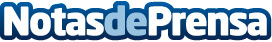 Trade Republic llega finalmente a España para facilitar el acceso a la inversión y el ahorroEl neobroker líder en Europa comienza a desplegar en España su revolucionaria plataforma que permite ahorrar e invertir sin comisiones en los mercados financieros. Con más de un millón de usuarios en Alemania, Austria y Francia y activos por encima de los 6.000 millones de euros, Trade Republic es el neobroker más grande de EuropaDatos de contacto:Fran Valmana690813626Nota de prensa publicada en: https://www.notasdeprensa.es/trade-republic-llega-finalmente-a-espana-para_1 Categorias: Internacional Nacional Finanzas Sociedad Emprendedores E-Commerce Consumo http://www.notasdeprensa.es